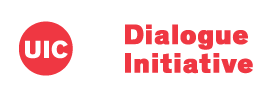 The Building Blocks of Dialogue